April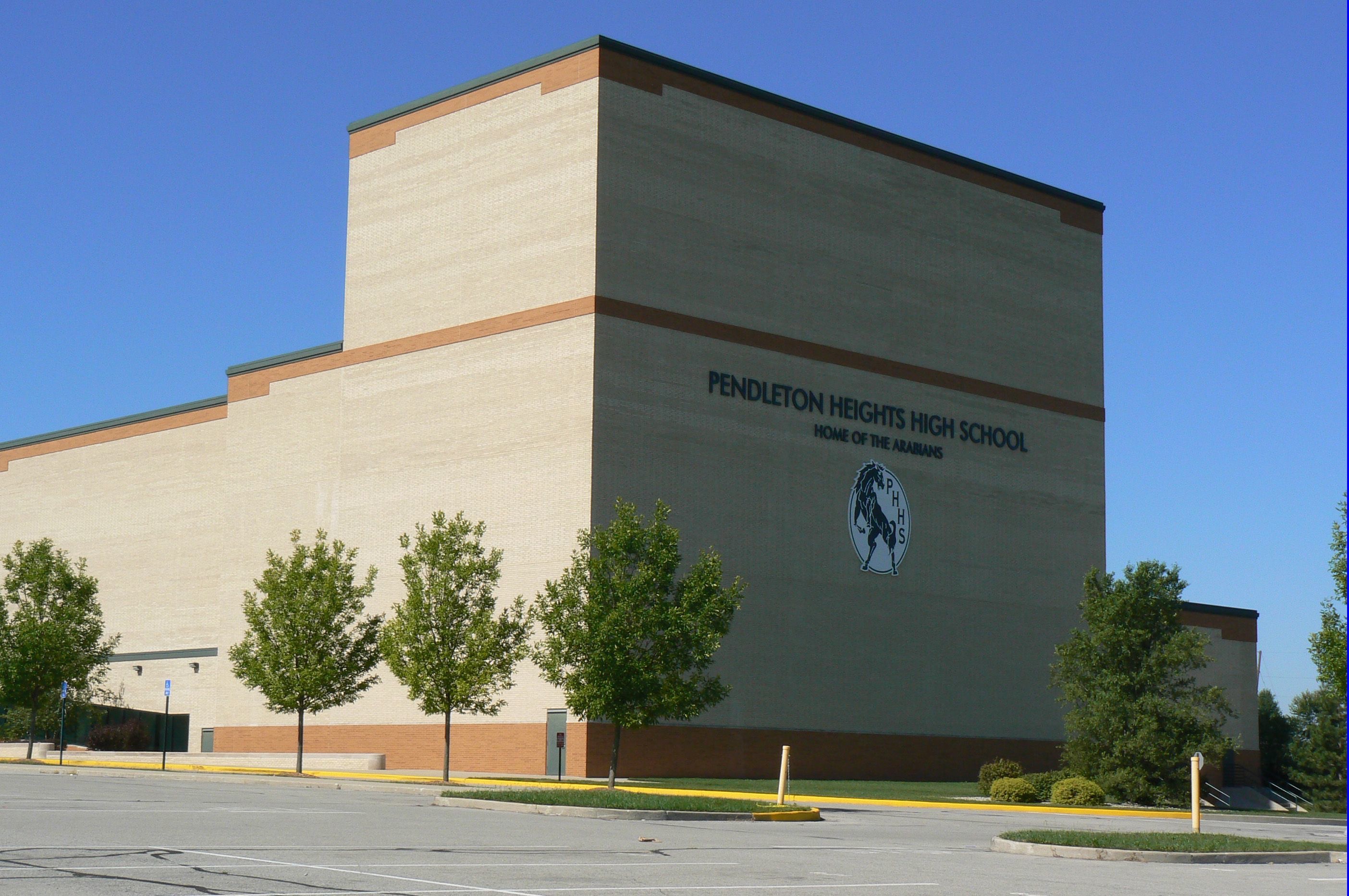 2019SundayMondayTuesdayWednesdayThursdayFridaySaturday1234565:30-8:30  Run Show full Tech, Orchestra5:30- Dress Rehearsal5:30 Dress Rehearsal7:30 a.m. – Elementary Visit Field Trip/ NO EVENING REHEARSAL7:00 PerformanceFOOTLOOSE7:00 PerformanceFOOTLOOSE 789101112131:30 p.m.- Performance Footloose 6:00 p.m.- Preview Concert BandActing/Musical Theatre Class to DisneyActing/Musical Theatre Class to DisneyISSMA- AuditoriumActing/Musical Theatre Class to Disney14151617181920Acting/Musical Theatre Class to Disney21222324252627 6:00 p.m. –Preview Concert282930